Bienvenue à l’Atelier d’écriture Créative !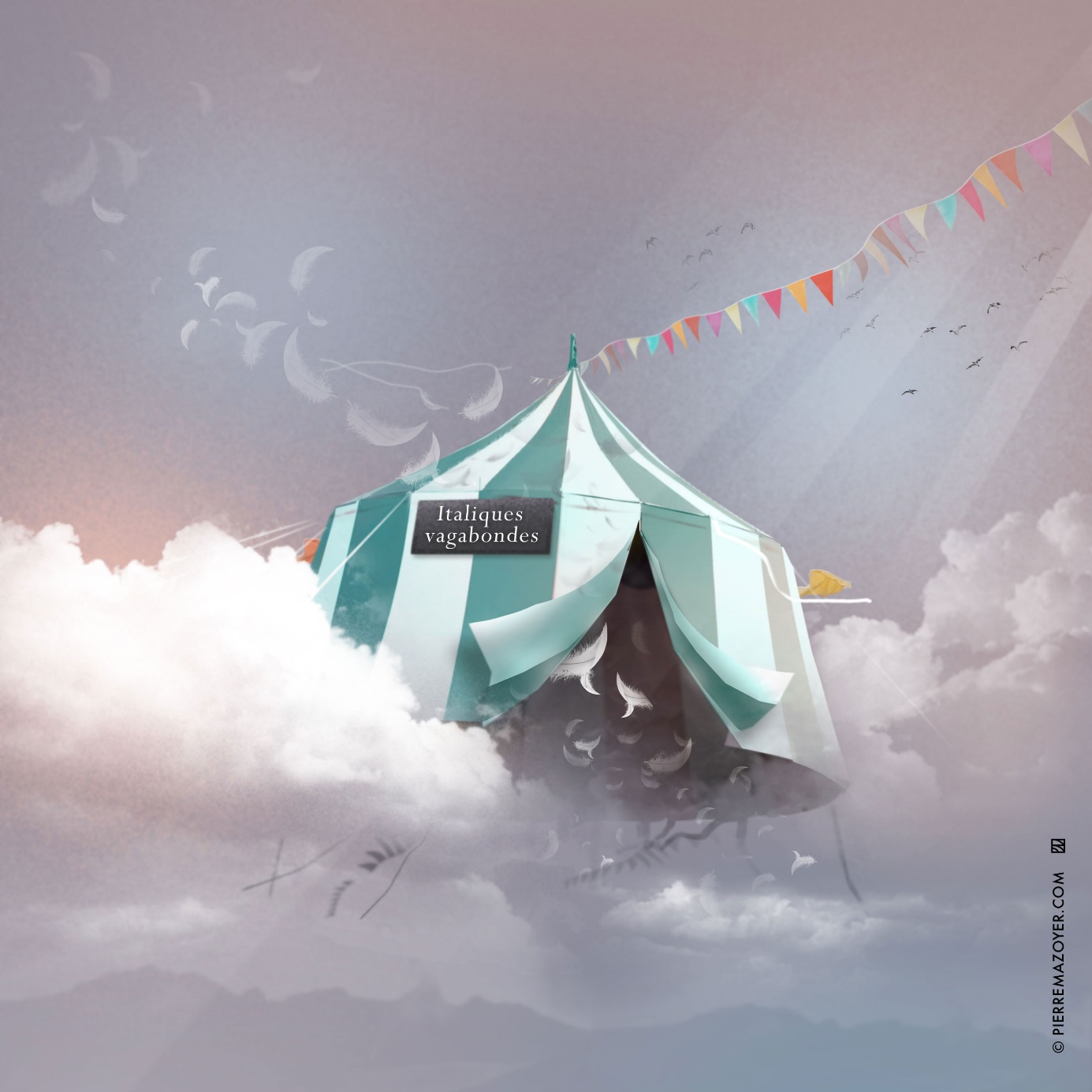 1 QU’EST-CE QUI VOUS AMENE ICI ?3 minutes, comme ça vous vient, sans chercher à faire de belles phrases ou à faire joli !2 Présentons-nous !Mon prénomEst-ce que j’écris à la maison ?Ai-je déjà participe à un atelier d’écriture ?Les 3 règles d’or de l’AtelierEcoute Engagement à écrire & lire à voix hauteBienveillance3 Donne-moi un mot !Un mot de ce matinUn mot juste pour faire joliUn mot  chuchoter4 Ito Naga, Je sais2006, Cheyenne EditeurPrésentation de l’auteur, du recueil, de l’idée d’observer ce que nous savons des choses ordinaires du monde, des toutes petites chosesJe sais que parler une deuxième langue, c’est comme avoir une porte de sortie derrière chez soiJe sais qu’à chaque instant aussi, une bonne partir de l’humanité attend. Un ami, une lettre, la nuit, rien…Je sais que cette nouvelle va lui causer une émotionJe sais qu’elle a marche vers le soleilPiochez chacun un petit papier blanc et un petit papier rose, et écrivez deux fragments qui commencent par « Je sais / je sais que… » En reprenant le thème propose sur le papier piochéÇa vous a plu ?Vous avez des questions ?Mon cadeau pour vousPetit sondage sur vos disponibilités à partir de janvier 2015